Двенадцатая сессия  Собрания депутатов муниципального образования «Килемарский муниципальный район» Республики Марий Эл шестого созываРЕШЕНИЕСобрания депутатов муниципального образования «Килемарский муниципальный район»от 23 марта 2016 года №109 О запрете отдельным категориям лиц открывать и иметь счета (вклады), хранить наличные денежные средства и ценности в иностранных банках, расположенных за пределами территории Российской Федерации, владеть и (или) пользоваться иностранными финансовыми инструментамиВ соответствии с Федеральным законом от 25.12.2008 № 273-ФЗ             «О противодействии коррупции», Федеральным законом от 06.10.2003 № 131-ФЗ «Об общих принципах организации местного самоуправления в Российской Федерации», Уставом муниципального образования «Килемарский муниципальный район», Собрание депутатов муниципального образования «Килемарский муниципальный район» р е ш а е т:1. В случаях, предусмотренных Федеральным законом «О запрете отдельным категориям лиц открывать и иметь счета (вклады), хранить наличные денежные средства и ценности в иностранных банках, расположенных за пределами территории Российской Федерации, владеть и (или) пользоваться иностранными финансовыми инструментами», запрещается открывать и иметь счета (вклады), хранить наличные денежные средства и ценности в иностранных банках, расположенных за пределами территории Российской Федерации, владеть и (или) пользоваться иностранными финансовыми инструментами лицам замещающим, следующие муниципальные должности, а также их супругам и несовершеннолетним детям:1) Глава муниципального образования «Килемарский муниципальный район»;2) Глава администрации муниципального образования «Килемарский муниципальный район»;3) Депутат Собрания депутатов муниципального образования «Килемарский муниципальный район»;2. Несоблюдение запрета, установленных в пункте 1 настоящего решения, влечет досрочное прекращение полномочий, освобождение от замещаемой (занимаемой) должности или увольнение в связи с утратой доверия в соответствии с федеральными конституционными законами и федеральными законами, определяющими правовой статус соответствующего лица.3. Обнародовать настоящее решение на информационном стенде администрации муниципального образования «Килемарский муниципальный район».4. Контроль за исполнением настоящего решения возложить  на постоянную комиссию по законности и правопорядку.Глава муниципального образования«Килемарский муниципальный район»,председатель Собрания депутатов		                       Н. Сорокинпгт Килемары, 2016 год№109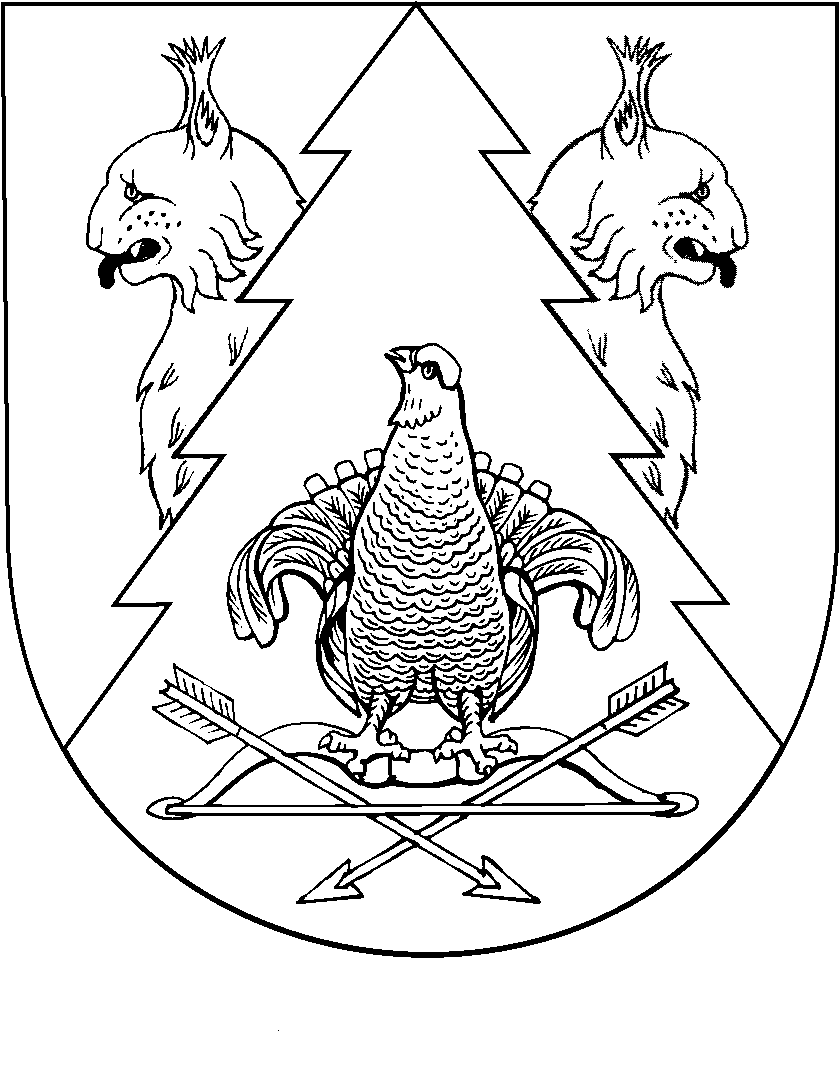 